Základní škola a mateřská škola rychnov nad Kněžnou, roveň 60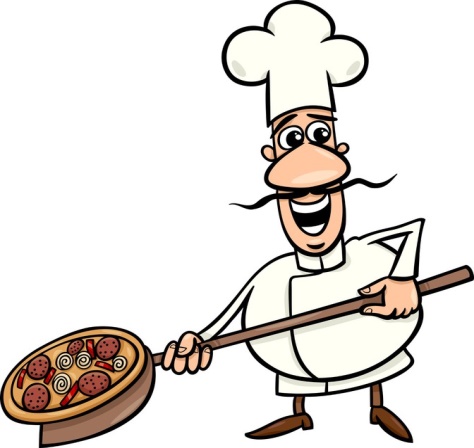 Jídelní  lístek          17.5. – 21.5.2021Jídlo obsahuje alergeny. Jejich čísla  jsou uvedena za názvem jídelníčku.Seznam alergenů: 1 – obiloviny obsahující lepek (a- pšenice, b-žito, c-ječmen, d-oves)               6 – sója                               3 – vejce                                                                                                             7 - mléko                              4 – ryby                                                                                                              9 - celerStrava je určena k okamžité spotřebě!Změna jídelníčku vyhrazena!/alergeny/Pondělí:ovocná přesnídávka, piškoty, jablko, čaj1azeleninový vývar s krupkami1a,9rýžový nákyp s meruňkami, vanilkové mléko, čaj1a,7rohlík, pomazánka ze smetanového sýra, paprika, mléko1a,7Úterý:chléb, pomazánka kapiová, okurka, bílá káva1a,7polévka bramborová1a,9kuřecí maso se sýrovou omáčkou, těstoviny, džus, ZŠ – šl.tvaroh1a,7,9šlehaný tvaroh, piškoty, mandarinka, čaj1a,7Středa:houska, máslo, med, banán, granko1a,7kuřecí vývar s písmenky1a,9moravský vrabec, kysané zelí, halušky, čaj1a,9chléb Vital, vajíčková pomazánka, rajče, mléko1a,b,c,d,3,7Čtvrtek:chléb, máslo, plátkový sýr, okurka, kakao1a,7polévka celerová1a,9vepřové na rajčatech, brambory, jablko, džus1a,9cereální lupínky s mlékem, hruška, čaj1a,7Pátek:chléb Aroma, masová pomazánka, rajče, granko1a,3,7polévka pohanková1a,9hrachová kaše, duš. šunka, červená řepa, čaj, ZŠ – domácí perník1a,3,7,9domácí perník, ovocný talíř, mléko1a,3,7